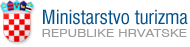 Plan savjetodavnih aktivnosti za 2018. godinuBosiljko Domazet, koordinator savjetovanja sa zainteresiranom javnošćuSavjetodavna aktivnostRok za provedbuMetode savjetovanjaUključeni dioniciPotrebni resursiZakon o turističkim zajednicama i promicanju hrvatskog turizmaIII.kvartalInternetsko savjetovanje, javna rasprava i javni skupovi, savjetodavni sastanci, anketeTZ, JLS i županije, zainteresirana javnostadministrativna potpora, prostori za sastankeZakon o članarinama u turističkim zajednicamaIII.kvartalInternetsko savjetovanje, radne skupine, društvene mrežeTZ, JLS i županije, zainteresirana javnostadministrativna potpora, prostori za sastankeZakon o turističkoj pristojbiIII.kvartalInternetsko savjetovanje, radne skupine, društvene mrežeTZ, JLS i županije, zainteresirana javnostadministrativna potpora, prostori za sastankeZakon o izmjenama i dopunama Zakona o ugostiteljskoj djelatnosti (izvan Plana zakonodavnih aktivnosti za 2018. godinu)II. kvartalInternetsko savjetovanje,savjetodavni sastanciStrukovne udruge, zainteresirana javnostadministrativna potpora, prostori za sastanke